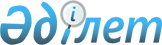 Қазақстан Республикасының Көшi-қон және демография жөнiндегi агенттiгiн құру туралы
					
			Күшін жойған
			
			
		
					Қазақстан Республикасы Президентiнiң Жарлығы 1997 жылғы 8 желтоқсандағы N 3783. Күші жойылды - ҚР Президентінің 2006.01.09. N 1696 жарлығымен.

      Қазақстан Республикасында көшi-қон және демографиялық процестердi реттеу мақсатында қаулы етемiн:  

      1. Қазақстан Республикасының Көшi-қон және демография жөнiндегi агенттiгi - Қазақстан Республикасы Үкiметiнiң құрамына кiрмейтiн Орталық атқарушы орган (бұдан былай - Агенттiк) құрылсын.  

      Агенттiктiң негiзгi мiндеттерi көшi-қон процесiн басқару және халық санының өсуi жөнiндегi саясатты қамтамасыз ету болып табылады. 

     2. Қазақстан Республикасының Үкiметi: 

     1) бiр ай мерзiмде Агенттiк туралы ереженi әзiрлеп, бекiтетiн болсын; 

     2) Қазақстан Республикасы Үкiметiнiң бұрын шығарылған актiлерiн осы Жарлыққа сәйкес келтiрсiн; 

     3) осы Жарлықтан туындайтын өзге де қажеттi шараларды қолдансын. 

     3. Осы Жарлық жарияланған күнiнен бастап күшiне енедi.       Қазақстан Республикасының 

     Президентi 
					© 2012. Қазақстан Республикасы Әділет министрлігінің «Қазақстан Республикасының Заңнама және құқықтық ақпарат институты» ШЖҚ РМК
				